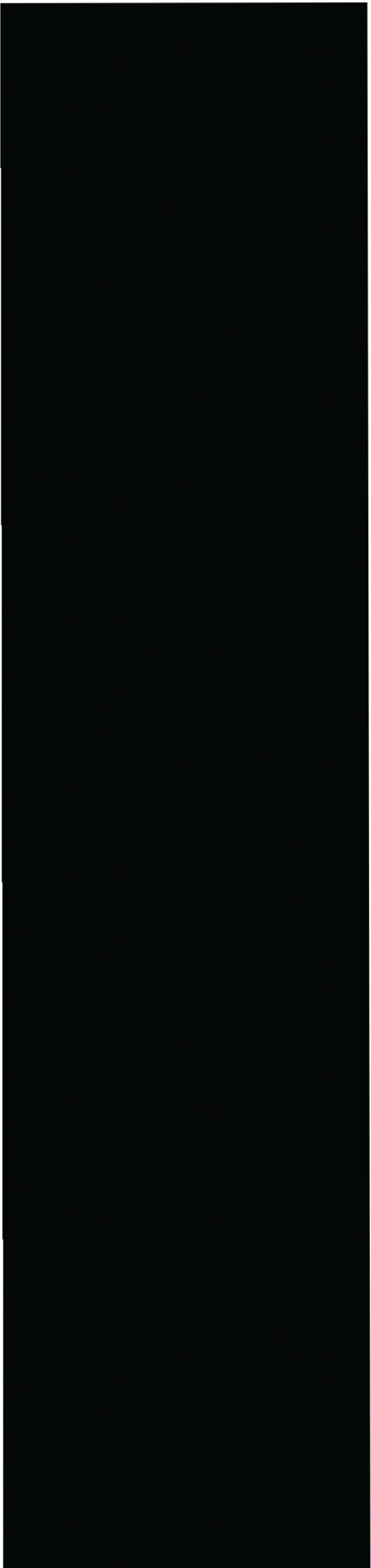 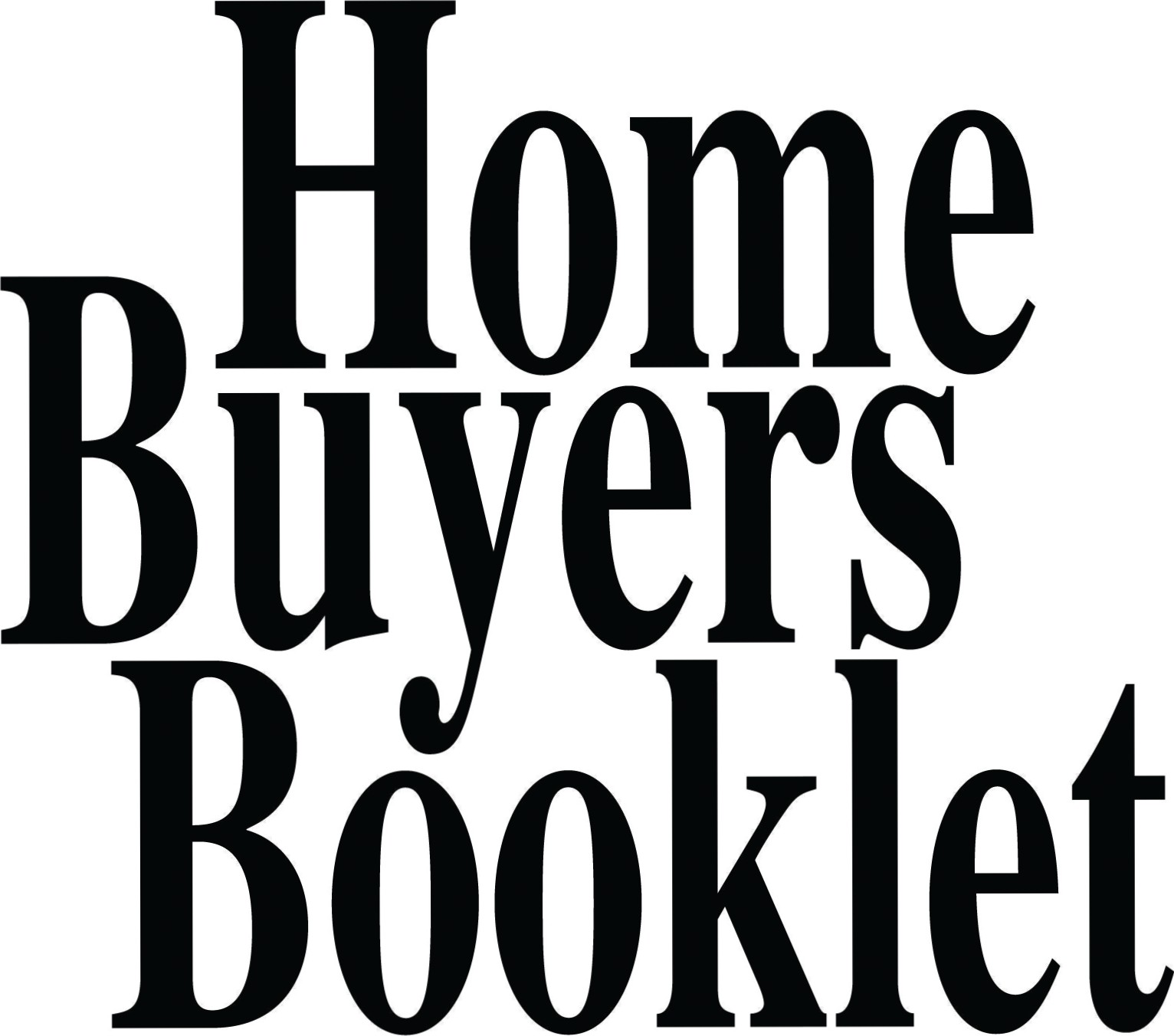 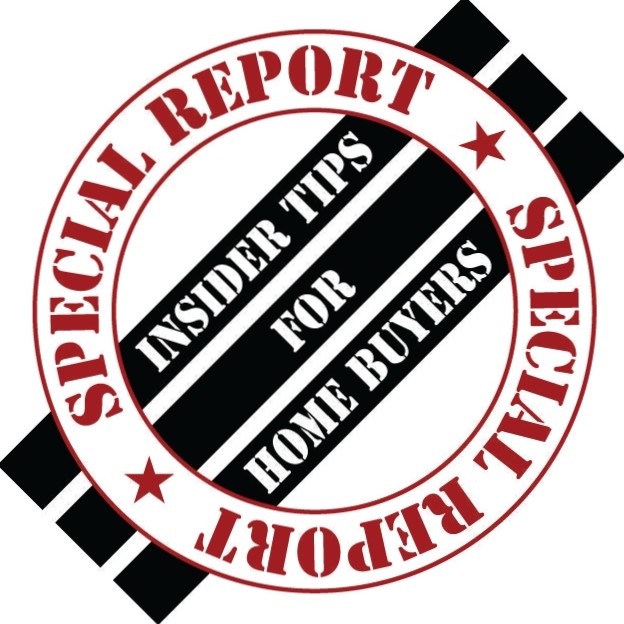 An Overview Of The Confusing Home Buying Process